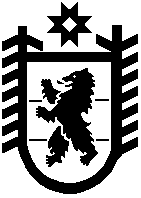 Республика КарелияKarjalan Tazavaldu Администрация Пряжинского национального муниципального районаPriäžän kanzallizen piirin hallindoПОСТАНОВЛЕНИЕ «30» января 2024 года                                                                    № 29пгт ПряжаPriäžän kyläВ соответствии с пунктом 1 статьи 9, статьей 10, пунктом 3 статьи 12 Федерального закона Российской Федерации от 12 января 1996 года № 8-ФЗ «О погребении и похоронном деле», в целях определения стоимости услуг, предоставляемых согласно гарантированному перечню услуг по погребению, подлежащей возмещению лицу, взявшему на себя обязанность осуществить погребение умершего, либо специализированной службе по вопросам похоронного дела», администрация Пряжинского национального муниципального района Республики КарелияПОСТАНОВЛЯЕТ:Внести изменение в прилагаемый Гарантированный перечень услуг по погребению, установленный постановлением администрации Пряжинского национального муниципального района от 30 января 2018 года № 31 «Об установлении стоимости услуг, предоставляемых согласно гарантированному перечню услуг по погребению на 2018 год», изложив его в новой прилагаемой редакции.Опубликовать настоящее постановление в районной газете «Наша жизнь - Мейян Элайгу» и обнародовать в установленном законодательством порядке.Глава администрации							           Д.А. БуевичГарантированный перечень услуг по погребению в 2024 годуО внесении изменения в постановление администрации Пряжинского национального муниципального района от 30 января 2018 года № 31Приложение к постановлению администрации Пряжинского национального муниципального района от 30.01.2024 года№ 29№ п/пНаименование услуг гарантированного перечня1Гарантированный Перечень услуг по погребению в соответствии с п.1 ст.9Оформление документов, необходимых для погребенияПредоставление и доставка гроба и других предметов, необходимых для погребенияПеревозка тела(останков) умершего на кладбище (в крематорий)Погребение (кремация с последующей выдачей урны с прахом)Сумма 9625 рубля 73 копейки2Гарантированный Перечень услуг, по погребению в соответствии с п.3 ст.12Оформление документов, необходимых для погребенияОблачение телаПредоставление гробаПеревозка умершего на кладбище (в крематорий)ПогребениеСумма 9625 рубля 73 копейки